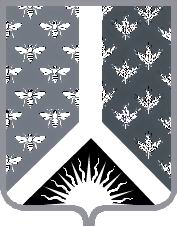 Кемеровская областьНовокузнецкий муниципальный районАдминистрация Новокузнецкого муниципального районаПОСТАНОВЛЕНИЕот 25.05.2020 № 92г. НовокузнецкО внесении изменений в постановление администрации Новокузнецкого муниципального района от 21.11.2011 № 205 «Об утверждении положения «О мерах социальной поддержки отдельных категорий работников»С целью приведения нормативного правового акта администрации Новокузнецкого муниципального района в соответствие с действующим законодательством, руководствуясь статьей 40 Устава муниципального образования «Новокузнецкий муниципальный район»: Внести в постановление администрации Новокузнецкого муниципального района от 21.11.2011 № 205 «Об утверждении положения «О мерах социальной поддержки отдельных категорий работников» (далее по тексту – Постановление) следующие изменения:1.1. Преамбулу Положения о мерах социальной поддержки отдельных категорий работников, являющегося приложением к Постановлению (далее по тексту – Положение), изложить в новой редакции: «Настоящее Положение разработано в соответствии с Бюджетным кодексом Российской Федерации, Федеральным законом от 06.10.2003 №131-ФЗ «Об общих принципах организации местного самоуправления в Российской Федерации», решением Новокузнецкого районного Совета народных депутатов от 24.01.2012 № 341-МНПА «Об утверждении положений о размерах и условиях денежного вознаграждения лиц, замещающих муниципальные должности, денежного содержания муниципальных служащих и оплаты труда лиц, осуществляющих техническое обеспечение деятельности органов местного самоуправления Новокузнецкого муниципального района», Уставом муниципального образования «Новокузнецкий муниципальный район» в целях повышения качества жизни отдельных категорий работников Новокузнецкого муниципального района, обеспечения дополнительных социальных гарантий. Настоящее Положение устанавливает порядок предоставления меры социальной поддержки в виде ежемесячной денежной выплаты за счет средств местного бюджета.». 1.2 Статью 2 «Финансирование социальной меры» Положения изложить в новой редакции: «Финансирование социальной меры осуществляется в рамках муниципальной программы «Экономическое развитие и инвестиционная привлекательность Новокузнецкого муниципального района», утверждаемой решением о бюджете на соответствующий финансовый год и плановый период».Статью 3 «Право на социальную меру» Положения, являющегося приложением к Постановлению, изложить в новой редакции: «Право на социальную меру имеют работники, осуществляющие свою трудовую деятельность в учреждениях Новокузнецкого муниципального района, перечисленных в приложении к настоящему Положению.».Приложение № 1 к Положению изложить в новой редакции согласно приложению к настоящему постановлению.  2. Опубликовать настоящее постановление в Новокузнецкой районной газете «Сельские вести» и разместить на официальном сайте муниципального образования «Новокузнецкий муниципальный район» www.admnkr.ru в информационно-телекоммуникационной сети «Интернет».3. Настоящее постановление вступает в силу со дня, следующего за днем его официального опубликования, и распространяет свое действие на правоотношения, возникшие с 29.01.2020.4. Контроль за исполнением настоящего постановления возложить на заместителя главы Новокузнецкого муниципального района по экономике А.В. Гончарову.Глава Новокузнецкого муниципального района                              		                     		                 А.В. ШарнинПеречень учрежденийАдминистрация Новокузнецкого муниципального района;Совет народных депутатов Новокузнецкого муниципального района;Контрольно-счетная комиссия Новокузнецкого муниципального района;Комитет по социальной политике администрации Новокузнецкого муниципального района;Комитет по жилищно-коммунальному хозяйству администрации Новокузнецкого муниципального района;Комитет по культуре и национальной политике администрации Новокузнецкого муниципального района;Управление образования администрации Новокузнецкого муниципального района;Муниципальное казенное учреждение «Автохозяйство администрации Новокузнецкого муниципального района».Заместитель главы Новокузнецкого муниципального района по экономике                                                                     А.В. ГончароваПриложение к постановлению администрации Новокузнецкого муниципального района               от 25.05.2020 № 92Приложение № 1 к Положению                               от 21.11.2011 № 205